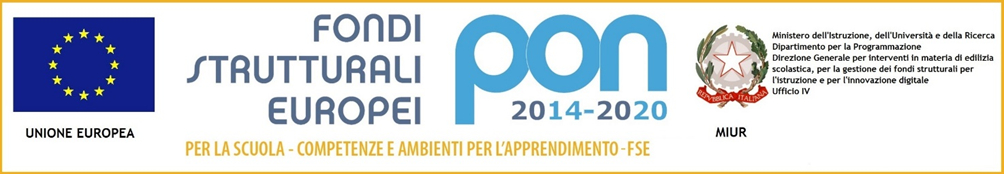 Allegato 1Al Dirigente Scolastico della S.S.S. I° “S. Giovanni Bosco”Trentola Ducenta (CE)Oggetto: Domanda di partecipazione al PON “C’è una strada nel bosco! La bussola delle life-skills e i sentieri del successo formativo”.Il/La sottoscritto/a ……………………………………………, nato/a il………… a…………………. ………………………………. (……) residente a ………………………………………………… (…….) in via/piazza………………………………………………………………… n. …. CAP ………… Telefono ………………… Cell. ……………………….. e-mail …………………….…………………...avendo letto l’Avviso relativo alla selezione dei partecipanti al progetto dal titolo: “C’è una strada nel bosco! La bussola delle life-skills e i sentieri del successo formativo”. Codice progetto10.1.1A-FSEPON-CA-2017-105chiedEdi partecipare al sotto indicato modulo formativo:Essere genitori oggi. Difficoltà e inquietudini. (30 ore).Il/La sottoscritto/a dichiara di aver preso visione del bando e di accettarne il contenuto. In caso di partecipazione si impegna a frequentare con costanza ed impegno, consapevole che per l’Amministrazione il progetto ha un impatto notevole sia in termini di costi che di gestione.Si precisa che la S.S.S. I° “S. Giovanni Bosco”- Trentola Ducenta, depositaria dei dati personali, potrà, a richiesta, fornire all’autorità competente del MIUR le informazioni necessarie per le attività di monitoraggio e valutazione del processo formativo a cui è ammesso il corsista.Il/La sottoscritto/a, avendo ricevuto l’informativa sul trattamento dei dati personali, autorizza questo Istituto al loro trattamento solo per le finalità connesse con la partecipazione alle attività formativa previste dal progetto.Dichiara inoltre:•	Di essere informato sulle modalità di svolgimento del progetto;•	Di esonerare l’Istituzione scolastica da qualsiasi evento, non ad essa imputabile, che potrebbe verificarsi a danno del corsista;•	Di autorizzare i servizi video-fotografici riguardanti la propria persona, facenti parte dello stesso progetto.Infine, dichiara di allegare alla presente:Copia, ai sensi dell’art. 38 DPR 445/2000, di un documento di identità in corso di validità;Modulo ANAGRAFICA CONSENSO Trattamento (informativa ai sensi dell’art.7 del D.Lgs n. 196/2003: i dati sopra riportati sono prescritti dalle disposizioni vigenti, ai fini del procedimento per il quale sono richiesti e saranno utilizzati esclusivamente a tale scopo)Data 		 Firma		___________________________TUTELA DELLA PRIVACY - Il titolare del trattamento dei dati, nella persona del D.S., informa che, ai sensi e per gli effetti del D.Lgs. n.196/2003 e successive integrazioni e modifiche, i dati raccolti verranno trattati per solo per le finalità connesse con la partecipazione alle attività formativa previste dal progetto e per la rendicontazione all’Autorità di gestione delle azioni attivate per la sua realizzazione e che i dati personali da forniti ovvero altrimenti acquisiti nell’ambito della nostra attività formativa, serviranno esclusivamente per la normale esecuzione del Modulo formativo a cui ci si iscrive.Data 	Firma-------------------------------------------------